európai protestáns magyar szabadegyetem
evangelische akademie für ungarn in europa
protestant academy for hungarians in europe
académie évangélique hongroise en europe		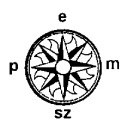 JELENTKEZÉSI  LAPAlulírott jelentkezem az EPMSZ 2019. április 29 - május 4-ig, az ausztriai Felsőőrön (Oberwart) tartandó Akadémiai NapjairaBeküldési határidő: legkésőbb 2019. március 31, a következő címre:Irén Jaskó
16 Melrose Place 
Watford  WD17 4LN
Anglia /UK 
Telefon:   +44 1923 240796
Mail: jasko.iren@epmsz.eu  Elektronikus átutalással fizetek, visszaigazolást mail-ben kérek.  Jelentkezem a konferencia teljes tartamára (április 29 – május 4.)Amennyiben nem az egész konferenciára jönne, úgy töltse ki az alábbi táblázatot:A részvételi díj átutalásának módját a visszaigazolásban közöljük. 
Kivételesen a helyszínen is lehet fizetni.Kérek engedményt  , a részvételi díjból magam       EUR-t tudok kifizetni. Megjegyzés/indoklás/kérés      Hajlandó vagyok a konferencia költségeihez       összeggel hozzájárulni. A helybiztosításnál a jelentkezések sorrendje mérvadó. A lefoglalt, de igénybe nem vett szállást / étkezést ki kell fizetnem.Kelt: 2019.      	aláírás:      A jelentkezési lap letölthető a www.epmsz.eu honlapról is, amit elektronikusan ki lehet tölteni. 
Elektronikus kitöltésnél az igen-kockákra csak kattintani kell.Név (Kísérő, vagy családtag neve(i) is)Lakóhely/levelezési címE-mail címTelefonszámTelefonszámTelefonszámElhelyezésemet kérem1 ágyas szobában2 ágyas szobában2 ágyas szobában2 ágyas szobábanTöbb ágyas szobábanSzobatársa(i)mUtazásAutóbuszon SzombathelyrőlEgyénileg autóvalEgyénileg autóvalEgyénilegÉtkezésnél kérem figyelembe venniDátumáprilis 29április 29április 30április 30május 1május 1május 2május 2május 3május 3május 4május 4ReggeliEbédVacsoraSzállás